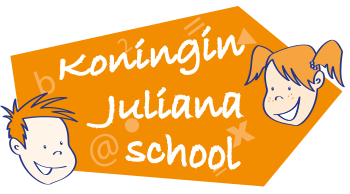 Formulier opgave TSOJa, ik wil voor mijn kind(eren) graag gebruik maken van de mogelijkheid om  tussen de middag over te blijven op school.Noodnummer in het geval van nood: …………………………………………Overige bijzonderheden:…………………………………………………………………………………………………………………………………………………………………………………………………………………………………………………………………………………………………………………………………………………………………………………………………………………………………………………………………………………………………………………………………………………………………………………………………………………………………………………………………………………………Handtekening ouder/verzorger:………………………………………………………Naam kind                groep maandagdinsdagdonderdagvrijdag1.2.3.4.5.